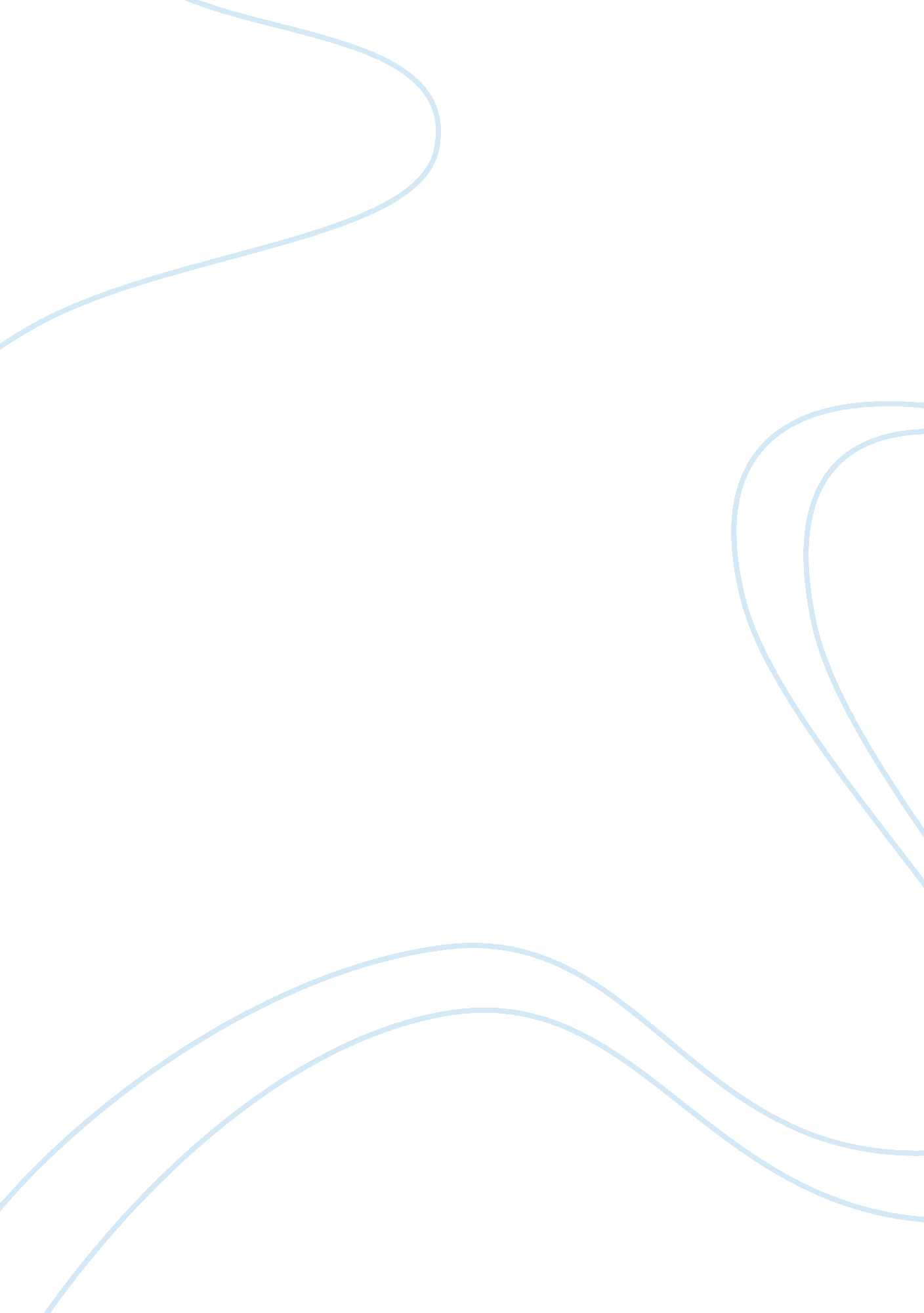 How to develop a cause-and-effectEducation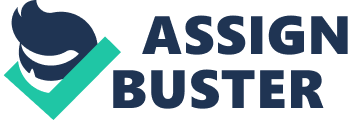 The purpose of a cause-and-effect essay is to explain to your audience the causes of an event or situation; the effects of an event or situation; or more rarely both causes and effects. This first part of this answer concentrates closely on the initial decisions in the development of a paper, in particular regarding the choices made concerning topic and viewpoint. While the subject and perspective used in a cause and effect paper are important, there is no mention of the logical organization of a cause and effect paper or the need to provide supporting arguments/evidence to prove or explain the relationship being considered. After a simplified explanation of the nature of cause and effect relationships, this paragraph mentions a generalized purpose in examining causes and their effects as a means of understanding the world around us which is most probably meant to extend to written forms. However, the writer does not specifically make mention of written cause and effect papers or any additional purpose for doing so beyond informing, such as to persuade. Though this answer does highlight certain important parts of the process and purpose of cause and effect writing, it is limited and could be developed more fully. 